ZAŁĄCZNIK NR 3 do SWZ „WZÓR  UMOWY”NR SPRAWY:  PT.2370.2.2022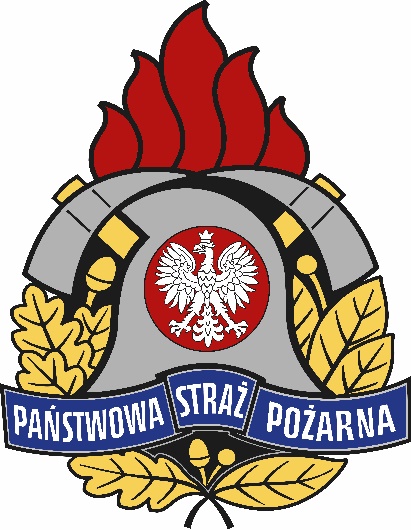 Komenda PowiatowaPaństwowej Straży Pożarnejw KońskichUMOWA O WYKONANIE ZADANIA:Budowa strażnicy Komendy Powiatowej Państwowej Straży Pożarnej w Końskich w formule „zaprojektuj i wybuduj”Końskie, dnia 11 sierpnia 2022 r.UMOWA NR  PT.2371.1.2022	Zawarta w dniu ..................... r. w Końskich pomiędzy Komendą Powiatową Państwowej Straży Pożarnej w Końskich ul. Strażacka 14, 26-200 Końskie, NIP: 6581462655, REGON: 290707878, reprezentowaną przez: bryg. Ryszarda Stańczaka – Komendanta Powiatowego Państwowej Straży Pożarnej w Końskich zwanym w dalszej części umowy ZAMAWIAJĄCYM a firmą: ………………………………………………………………………………………………… KRS/CEIDG: ……..……………NIP: ……………….. REGON: …………………, reprezentowaną przez: …………zwaną w treści umowy WYKONAWCĄ,  o następującej treści:§ 1Przedmiot umowyNa podstawie postępowania o udzielenie zamówienia publicznego w trybie podstawowym - art. 275 pkt 1 ustawy Prawo Zamówień Publicznych (t. j. Dz. U z 2021 r. poz. 1129 
z późn.zm.), zwaną dalej ustawą PZP - ZAMAWIAJĄCY powierza, a WYKONAWCA przyjmuje do wykonania zadanie pn.: Budowa strażnicy Komendy Powiatowej Państwowej Straży Pożarnej w Końskich w formule „zaprojektuj i wybuduj”.Adres inwestycji: Działka nr 1009/22, obręb 01 M. Końskie przy ulicy Warszawskiej. Powierzchnia działek: 1,5284haPierwszym etapem zadania pn: Budowa strażnicy Komendy Powiatowej Państwowej Straży Pożarnej w Końskich jest opracowanie projektu budowlanego strażnicy na podstawie Programu funkcjonalno-użytkowego (PFU).Opracowana dokumentacja/projekt budowlany ma na celu uzyskanie pozwolenia na budowę, na jej podstawie zrealizowane zostaną roboty budowlano – montażowe.Po zakończeniu i odbiorze robót przez ZAMAWIAJĄCEGO  nastąpi oddanie do użytkowania budynku strażnicy KP PSP w Końskich. Oddanie do użytkowania będzie poprzedzone wydaniem przez właściwą instytucję pozwolenia na jego użytkowanie. Program funkcjonanlo – użytkowy jest integralną częścią umowy. PFU stanowi załącznik 
nr 1 do Umowy. WYKONAWCA zrealizuje wszystkie wytyczne i zalecenia Zamawiającego określone 
w programie funkcjonalno – użytkowym. W przypadku nie uwzględnienia, bądź nie zaprojektowania elementów strażnicy w projekcie budowlanym a które wymienione będą w PFU, WYKONAWCA dokona uzupełnienia dokumentacji i zrealizuje roboty pominięte.Po zakończeniu realizacji budowy WYKONAWCA przekaże ZAMAWIAJĄCEMU kompletną dokumentację powykonawczą budowy. WYKONAWCA w ramach umowy uzyska wszelkie decyzje, zawiadomienia, pozwolenia, uzgodnienia, oświadczenia, postanowienia i certyfikaty niezbędne do oddania obiektu do użytkowania.WYKONAWCA będzie reprezentował ZAMAWIAJĄCEGO przed organami zewnętrznymi 
w procedurze pozyskania uzgodnień, uzgodnień w sprawie przyłączy zewnętrznych w tym teletechnicznych,  uzyskania pozwolenia na budowę, a także zapewnienia dziennika budowy 
i innych wymaganych prawem formalności przed wykonaniem robót budowlanych, w trakcie ich realizacji oraz po ich zakończeniu. Dotyczy to także formalności/czynności prawnych koniecznych do wykonania, zgodnie z obowiązującymi przepisami, po zakończeniu budowy, a przed przekazaniem budynku do użytkowania ZAMAWIAJĄCEMU. WYKONAWCA                  w imieniu ZAMAWIAJĄCEGO uzyska pozwolenie na użytkowanie budynku strażnicy.Wykonawca zobowiązuje się wobec zamawiającego do wykonania i przekazania zamawiającemu przedmiotu umowy, wykonanego zgodnie z: programem funkcjonalno – użytkowym, dokumentacją projektową , specyfikacjami technicznymi wykonania i odbioru robót, zasadami wiedzy technicznej i innymi obowiązującymi przepisami, normami 
i aktualnymi warunkami technicznymi odbioru robót w budownictwie.WYKONAWCA w czasie wykonywania robót budowlanych zobowiązany jest 
do przestrzegania obowiązujących uregulowań prawnych, przepisów BHP i ppoż. 
w szczególności ustawy prawo ochrony środowiska, ustawy prawo wodne, ustawy 
o odpadach, ustawy o ochronie przyrody oraz ustawy o zapobieganiu szkodom 
w środowisku i ich naprawie wraz z przepisami wykonawczymi do ustaw.WYKONAWCA po zakończeniu robót budowlanych zobowiązany jest 
do odtworzenia stanu istniejącego oraz usunięcia powstałych w trakcie realizacji robót szkód na rzecz osób trzecich.WYKONAWCA po zakończeniu robót przeprowadzi szkolenia dla załogi JRG KP PSP 
w Końskich w zakresie obsługi wszystkich instalacji, systemów i urządzeń na obiekcie. 
Z przeprowadzonego szkolenia sporządzony zostanie protokół zawierający co najmniej temat szkolenia, datę szkolenia, listę uczestników, kopie zaświadczeń wydanych uczestnikom 
z poświadczeniem odbioru przez osobę, której zaświadczenie dotyczy. Protokoły 
z przeprowadzonych szkoleń stanowią integralną część dokumentacji powykonawczej.                    W szkoleniu weźmie udział do 12 osób załogi KP PSP w Końskich. Wykonawca usunie wszystkie wady i usterki występujących w przedmiocie umowy, 
w okresie umownej odpowiedzialności za wady i usterki oraz w okresie rękojmi 
za wady fizyczne zgodnie z § 8.Zamawiający niniejszą umową, zobowiązuje się wobec WYKONAWCY 
do protokolarnego przekazania placu budowy. WYKONAWCA jest zobowiązany do uczestnictwa w procesie przekazania obiektu do eksploatacji/użytkowania/administrowania.§ 2Termin wykonaniaTermin rozpoczęcia budowy strażnicy     29 września 2022 r.Termin zakończenia przedmiotu umowy 28 listopada 2025 r.ZAMAWIAJĄCY dokona wprowadzenia i przekazania placu budowy w terminie do 14 dni od daty podpisania umowy.§ 3Wynagrodzenie WYKONAWCY i warunki płatnościWartość ogólną przedmiotu umowy określa się na kwotę w wysokości: brutto: ………………zł (słownie: …………………………………………………..………..……………… zł …./100),
w tym kwota netto …………………………………………………….……………zł (słownie: …………………………………………………..………..……………… zł …./100) i podatek od towarów i usług (VAT) ……………………………………………………………zł (słownie: …………………………………………………..………..……………… zł …./100).Wynagrodzenie o którym mowa w § 3 pkt 1 jest wynagrodzeniem ryczałtowym.Wynagrodzenie przedmiotu umowy może ulec zwiększeniu lub zmniejszeniu w przypadkach wskazanych w § 11.Umowa może być waloryzowana na warunkach określonych w § 14.Kwota umowna wynagrodzenia  określona w § 3 pkt 1 zawiera koszty związane w szczególności z wykonaniem wszystkich prac/czynności towarzyszących koniecznych do prawidłowego zrealizowania umowy, zawartych w PFU a nieprzewidzianych w dokumentacji projektowej.WYKONAWCA w dniu podpisania umowy przedstawi-  „Tabelę elementów scalonych (TES)” potrzebną do rozliczeń  fakturowania częściowego. TES stanowi załącznik nr 2 do niniejszej umowy. - proponowany „Harmonogram rzeczowo – finansowy” realizacji zadania. WYKONAWCA będzie wystawiał faktury częściowe do wysokości limitu finansowego określonego corocznie przez ZAMAWIAJĄCEGO. Limit roczny uzależniony jest od ustawy budżetowej uchwalanej corocznie przez Sejm. Realizacja robót przez WYKONAWCĘ powyżej wartości limitu obciążą budżet WykonawcY i nie powoduje powstania zobowiązań wymagalnych ZAMAWIAJĄCEGO.WYKONAWCA zobowiązuje się do zawarcia na własny koszt odpowiednich umów ubezpieczenia z tytułu szkód, które mogą zaistnieć w związku z określonymi zdarzeniami losowymi oraz od odpowiedzialności cywilnej na czas realizacji robót objętych niniejszą umową na kwotę nie niższą niż wysokość wynagrodzenia o którym mowa w § 3 pkt 1 umowy
i zobowiązuje się do przedłożenia ZAMAWIAJĄCEMU polisy wraz z dowodem opłacenia składki.Ubezpieczeniu podlegają w szczególności:roboty objęte umową, urządzenia oraz wszelkie mienie ruchome związane bezpośrednio 
z wykonawstwem robót;odpowiedzialność cywilna za szkody oraz następstwa nieszczęśliwych wypadków dotyczące pracowników i osób trzecich, a powstałe w związku z prowadzonymi robotami, w tym także ruchem pojazdów mechanicznych i maszyn budowlanych. WYKONAWCA przed dniem przekazania placu budowy, o którym mowa w § 2 pkt 3 przedłoży do wglądu ZAMAWIAJĄCEGO umowy ubezpieczenia, o których mowa 
w § 3 pkt 8.Strony postanawiają, że rozliczenie WYKONAWCY  za wykonane roboty budowlane będzie odbywało się fakturami częściowymi do wysokości 95% wartości przedmiotu umowy. Podstawą do wystawienia faktury częściowej będzie podpisany przez kierownika  budowy  
i inspektora nadzoru oraz osobę wyznaczoną przez Zamawiającego „Protokół odbioru wykonanych robót (części robót)” zgodny z „Tabelą elementów scalonych” stanowiącą Załącznik nr 2 do umowy.W przypadku podzlecenia robót zgodnie z procedurą określaną w § 7, WYKONAWCA do każdej wystawionej faktury (z zastrzeżeniem art. 447 ust. 1 pkt 1 ustawy PZP) dołącza dowody zapłaty całości wymagalnego wynagrodzenia podwykonawcom i dalszym podwykonawcom (które stanowią jej integralną część) o uregulowaniu na jego rzecz należności za dotychczas zrealizowane przez niego roboty. Zamawiający dopuszcza oświadczenie podwykonawcy o otrzymanej płatności. W przypadku nieprzedstawienia przez WYKONAWCĘ dowodów, o których mowa w § 3 pkt 13, ZAMAWIAJĄCY wstrzyma wypłatę należnego wynagrodzenia za odebrane roboty budowlane z faktury przejściowej i końcowej do czasu przedstawienia dowodów zapłaty wymagalnego wynagrodzenia podwykonawcy i dalszym podwykonawcom. Do czasu złożenia dowodów, o których mowa powyżej oświadczenia wynikające z faktury przejściowej i końcowej nie są wymagalne.WYKONAWCY nie będą przysługiwały odsetki za okres opóźnienia w zapłacie przypadający na okres wyczekiwania ZAMAWIAJĄCEGO na dowody, o których mowa w § 3 pkt 13 podwykonawcy o otrzymaniu od WYKONAWCY należności za roboty budowlane. Zakończenie fakturowania (rozliczenie pozostałych 5 % wartości przedmiotu umowy) nastąpi w ciągu 30 dni od daty spisania „Protokołu odbioru końcowego”.Należność za poszczególne, przyjęte etapy prac będzie płatna przelewem 
z konta ZAMAWIAJĄCEGO w terminie do 30 dni od daty wpływu prawidłowo wystawionej faktury do zamawiającego (z tym że za datę płatności przyjmuje się dzień obciążenia rachunku bankowego płatnika.Przy dokonywaniu płatności, ZAMAWIAJĄCY będzie stosował mechanizm podzielonej płatności (MPP).§ 4Kary umownezamawiający zastrzega sobie stosowanie kar umownych w następujących przypadkach: za zwłokę z tytułu nieterminowego zakończenia robót (termin o którym mowa w § 2 pkt 1 w wysokości 0,03 % wartości wynagrodzenia umownego określonego w § 3 pkt 1 za każdy dzień zwłoki;za odstąpienie od umowy z przyczyn zależnych od WYKONAWCY 
w wysokości 3 % wartości wynagrodzenia umownego określonego 
w § 3 pkt 1;za brak zapłaty wynagrodzenia należnego podwykonawcom lub dalszym podwykonawcom, w wysokości 0,1% wartości całości wynagrodzenia umownego określonego w umowie podwykonawczej;za nieterminową zapłatę wynagrodzenia należnego podwykonawcom lub dalszym podwykonawcom, w wysokości 0,01% wartości całości wynagrodzenia umownego określonego w umowie podwykonawczej za każdy dzień opóźnienia;za nieprzedłożenie do zaakceptowania projektu umowy na podwykonawstwo, której przedmiotem są roboty budowlane, lub projektu jej zmiany, w wysokości 500,00 zł;za nieprzedłożenie poświadczonej za zgodność z oryginałem kopii umowy o podwykonawstwo lub jej zmian, w wysokości 0.01 % wartości całości wynagrodzenia umownego określonego w § 3 pkt 1;za brak zmiany umowy o podwykonawstwo w zakresie terminu zapłaty, 
w wysokości 0,01% wartości całości wynagrodzenia umownego określonego
w umowie podwykonawczej za każdy dzień opóźnienia, liczony od dnia wezwania przez ZAMAWIAJĄCEGO do dokonania zmiany – nie więcej jednak niż 10 % całości wynagrodzenia z podwykonawcą;za niezłożenie przez WYKONAWCĘ wymaganego rozliczenia w ciągu 30 dni ZAMAWIAJĄCY jest zwolniony od płacenia odsetek za ewentualne nieterminowe regulowanie należności;ZAMAWIAJĄCY ponosi kary w stosunku do WYKONAWCY w przypadku:opóźnienia w opłaceniu faktur po 30 dniach od daty wpływu prawidłowo wystawionej faktury do ZAMAWIAJĄCEGO (z tym, że za datę płatności przyjmuje się dzień obciążenia rachunku bankowego płatnika) na konto WYKONAWCY w wysokości 0,02% wynagrodzenia umownego brutto określonego w § 3 pkt 1 za każdy dzień opóźnienia.zamawiający jest uprawniony do potrącenia kary umownej 
z przedstawionych przez wykonawcę faktur lub zabezpieczenia należytego wykonania przedmiotu umowy;wykonawcY przysługują odsetki ustawowe z tytułu nieterminowych płatności w stosunku do ustalonych terminów § 3 pkt 17;W przypadku stwierdzenia przez ZAMAWIAJĄCEGO nieprzestrzegania obowiązujących wymagań prawnych i przepisów w zakresie BHP, p.poż, sanitarnym ZAMAWIAJĄCY powiadomi właściwy organ państwowy lub resortowy uprawniony do nadzoru i nakładania kar. Kary nałożone przez te organy nie stanowią kar nałożonych przez ZAMAWIAJĄCEGO.Suma kar określonych w § 4 nie może być większa niż 10% wartości przedmiotu umowy określonej w § 3 pkt 1. dla każdej ze Stron.ZAMAWIAJĄCY jest uprawniony do potrącenia kar umownych z ulokowanej kwoty wg § 5 pkt 2 lub w ramach bieżących rozliczeń w tym rozliczeń występujących 
na mocy innych zawartych pomiędzy stronami umów. Powyższe potrącenie stanowi potrącenie umowne i do swej skuteczności nie wymaga w szczególności wymagalności wierzytelności ZAMAWIAJĄCEGO.W przypadku, gdy kary umowne nie pokryją poniesionej szkody, ZAMAWIAJĄCY może dochodzić odszkodowania uzupełniającego na drodze sądowej.Jeżeli zwłoka w usunięciu wad spowoduje konieczność zatrzymania realizacji robót WYKONAWCA pokryje koszty wynikające z zatrzymania robót. Koszty zatrzymania zostaną ustalone przez ZAMAWIAJĄCEGO, który jest uprawniony 
do ich potrącenia. Powyższe potrącenie stanowi potrącenie umowne i do swej skuteczności nie wymaga w szczególności wymagalności wierzytelności ZAMAWIAJĄCEGO.§ 5Zabezpieczenie należytego wykonania umowyStrony ustanawiają zabezpieczenie należytego wykonania przedmiotu umowy, które ma służyć do pokrycia wszelkich roszczeń ZAMAWIAJĄCEGO z tytułu należytego wykonania zamówienia, usunięcia wad i usterek w okresie rękojmi w wysokości 2 %  wartości przedmiotu umowy określonej w § 3 pkt 1, tj. na dzień zawarcia umowy..……………..zł (słownie: …………………………………..............…/100 zł).Z  kwoty tej:70 % wartości, tj. ……………zł wniesione jako gwarancja zgodnego z umową wykonania robót zostanie zwrócone w terminie do 30 dni po uzyskaniu pozwolenia na użytkowanie budynku strażnicy KP PSP w Końskich. 30 % wartości tj. …………zł zostanie zabezpieczone na ewentualne pokrycie roszczeń 
z tytułu rękojmi za wady po oddaniu budynku do użytkowania i  zostanie zwrócona 
w terminie do 30 dni od daty upływu okresu gwarancji i rękojmi. WYKONAWCA wniósł zabezpieczenie w formie ……………………, przed zawarciem niniejszej umowy.W przypadku zmiany terminu wykonania umowy, WYKONAWCA wnoszący zabezpieczenie należytego wykonania umowy w innej formie niż pieniądz zobowiązany jest 
do odpowiedniego przedłużenia terminu ważności wniesionych zabezpieczeń ustalonych 
w dotychczasowych dokumentach gwarancyjnych w terminie nie dłuższym niż 14 dni od dnia podpisania aneksu.§ 6Koordynacja wykonywania przedmiotu umowyZAMAWIAJĄCY powołuje koordynatora zadania – p. ………………………………zamawiający powołał następujących inspektorów nadzoru:robót budowlanych		- p. ………………………………………..robót sanitarnych		- p. …………………………………….….robót elektrycznych		- p. ………………………………….…….robót teletechnicznych	- p. ………………………………….…….Do wydawania poleceń wykonawcy ze strony zamawiającego (oprócz inspektorów nadzoru) mają prawo:	- …………………..…………….	- ………………………………….	- ………………………………………….Inspektor nadzoru oraz osoby upoważnione przez ZAMAWIAJĄCEGO 
do wydawania poleceń, nie mają uprawnień do podejmowania żadnych decyzji 
w sprawach finansowych i rzeczowych wykraczający poza zakres umowy. wykonawCA ustanawia kierownika budowy – p. ………………………………………..… - uprawnienia bud. Nr ……………………………… WYKONAWCA w dniu podpisywania umowy dostarczy ZAMAWIAJĄCEMU oświadczenie kierownika budowy o przyjęciu obowiązków kierowania budową i robotami oraz uprawnienia budowlane wraz z zaświadczeniem o przynależności do właściwej izby samorządu zawodowego oraz plan BIOZ (gdy jest on wymagany odrębnymi przepisami).WYKONAWCY przysługuje prawo zmiany osób wskazanych w § 6. Zmiana ta będzie dokonana wpisem do dziennika budowy i nie wymaga aneksu do niniejszej umowyWYKONAWCA oświadcza, że wszystkie osoby wyznaczone przez niego do realizacji niniejszej umowy posiadają odpowiednie kwalifikacje oraz przeszkolenie i uprawnienia wymagane przepisami prawa, w szczególności przepisami BHP.§ 7Powołanie podwykonawcyWYKONAWCA może powierzyć wykonanie części zamówienia PODWYKONAWCY.                           W przypadku zlecenia części robót PODWYKONAWCY WYKONAWCA powinien postępować zgodnie z poniższą procedurą:WYKONAWCA, podwykonawca lub dalszy podwykonawca zamówienia na roboty budowlane zamierzający zawrzeć umowę o podwykonawstwo, której przedmiotem są roboty budowlane, jest obowiązany, w trakcie realizacji zamówienia publicznego na roboty budowlane, do przedłożenia ZAMAWIAJĄCEMU projektu tej umowy wraz 
z wyszczególnionym zakresem podzlecanych robót, przy czym podwykonawca lub dalszy podwykonawca jest obowiązany dołączyć zgodę WYKONAWCY na zawarcie umowy o podwykonawstwo o treści zgodnej z projektem umowy.W umowie (projekcie umowy) o podwykonawstwo przewidziany termin zapłaty wynagrodzenia podwykonawcy lub dalszemu podwykonawcy nie może być dłuższy niż 
30 dni od dnia doręczenia WYKONAWCY, podwykonawcy lub dalszemu podwykonawcy faktury lub rachunku, potwierdzających wykonanie zleconej podwykonawcy lub dalszemu podwykonawcy dostawy, usługi lub roboty budowlanej.ZAMAWIAJĄCY w terminie 7 dni od otrzymania projektu umowy, zgłasza w formie pisemnej zastrzeżenia do projektu umowy o podwykonawstwo w przypadku niespełnienia wymagań określonych w specyfikacji istotnych warunków zamówienia oraz gdy przewiduje ona termin płatności dłuższy niż określony w § 7 pkt. 1.2.Niezgłoszenie w formie pisemnej zastrzeżeń do przedłożonego projektu umowy 
o podwykonawstwo, w terminie 7 dni uważa się za akceptację projektu umowy przez ZAMAWIAJĄCEGO.WYKONAWCA, podwykonawca lub dalszy podwykonawca zamówienia na roboty budowlane przedkłada ZAMAWIAJĄCEMU poświadczoną za zgodność z oryginałem kopię zawartej umowy o podwykonawstwo, której przedmiotem są roboty budowlane, w terminie 7 dni od dnia jej zawarcia.ZAMAWIAJĄCY w terminie 7 dni, zgłasza w formie pisemnej sprzeciw do umowy o podwykonawstwo, w przypadkach, o których mowa w § 7 pkt 1.3.Niezgłoszenie w formie pisemnej sprzeciwu do przedłożonej umowy o podwykonawstwo, 
w terminie 7 dni uważa się za akceptację umowy przez ZAMAWIAJĄCEGO.WYKONAWCA, podwykonawca lub dalszy podwykonawca zamówienia na roboty budowlane przedkłada ZAMAWIAJĄCEMU poświadczoną za zgodność z oryginałem kopię zawartej umowy o podwykonawstwo, której przedmiotem są dostawy lub usługi, w terminie 7 dni od dnia jej zawarcia.ZAMAWIAJĄCY dokonuje bezpośredniej zapłaty wymagalnego wynagrodzenia przysługującego podwykonawcy lub dalszemu podwykonawcy, który zawarł zaakceptowaną przez ZAMAWIAJĄCEGO umowę o podwykonawstwo, której przedmiotem są roboty budowlane, lub który zawarł przedłożoną ZAMAWIAJĄCEMU umowę o podwykonawstwo, której przedmiotem są dostawy lub usługi, w przypadku uchylenia się od obowiązku zapłaty odpowiednio przez WYKONAWCĘ, podwykonawcę lub dalszego podwykonawcę zamówienia  na roboty budowlane.Wynagrodzenie, o którym mowa w § 7 pkt 2, dotyczy wyłącznie należności powstałych po zaakceptowaniu przez ZAMAWIAJĄCEGO umowy o podwykonawstwo, której przedmiotem są roboty budowlane, lub po przedłożeniu ZAMAWIAJĄCEMU poświadczonej za zgodność z oryginałem kopii umowy o podwykonawstwo, której przedmiotem są dostawy lub usługi.Bezpośrednia zapłata obejmuje wyłącznie należne wynagrodzenie, bez odsetek, należnych podwykonawcy lub dalszemu podwykonawcy.Przed dokonaniem bezpośredniej zapłaty ZAMAWIAJĄCY jest obowiązany umożliwić WYKONAWCY zgłoszenie w formie pisemnej uwag dotyczących zasadności bezpośredniej zapłaty wynagrodzenia podwykonawcy lub dalszemu podwykonawcy, o których mowa w § 7 pkt 2. ZAMAWIAJĄCY informuje o terminie zgłaszania uwag, nie krótszym niż 7 dni od dnia doręczenia tej informacji.W przypadku zgłoszenia uwag, o których mowa w § 7 pkt 5, w terminie wskazanym przez ZAMAWIAJĄCEGO, ZAMAWIAJĄCY może:nie dokonać bezpośredniej zapłaty wynagrodzenia podwykonawcy lub dalszemu podwykonawcy, jeżeli WYKONAWCA wykaże niezasadność takiej zapłaty albo złożyć do depozytu sądowego kwotę potrzebną na pokrycie wynagrodzenia podwykonawcy lub dalszego podwykonawcy w przypadku istnienia zasadniczej wątpliwości ZAMAWIAJĄCEGO co do wysokości należnej zapłaty lub podmiotu, któremu płatność się należy, albo dokonać bezpośredniej zapłaty wynagrodzenia podwykonawcy lub dalszemu podwykonawcy, jeżeli podwykonawca lub dalszy podwykonawca wykaże zasadność takiej zapłaty.W przypadku dokonania bezpośredniej zapłaty podwykonawcy lub dalszemu podwykonawcy, o których mowa w § 7 pkt 2, ZAMAWIAJĄCY potrąca kwotę wypłaconego wynagrodzenia z wynagrodzenia należnego WYKONAWCY.Konieczność wielokrotnego dokonywania bezpośredniej zapłaty podwykonawcy lub dalszemu podwykonawcy, o których mowa w § 7 pkt 2, lub konieczność dokonania bezpośrednich zapłat na sumę większą niż 5% wartości umowy w sprawie zamówienia publicznego może stanowić podstawę do odstąpienia od umowy w sprawie zamówienia publicznego przez ZAMAWIAJĄCEGO.WYKONAWCA za działania i zaniechania podwykonawców odpowiada jak za działania lub zaniechania własne.W przypadku WYKONAWCY działającego w formie konsorcjum, Lider konsorcjum i Partner konsorcjum ponoszą względem ZAMAWIAJĄCEGO solidarną odpowiedzialność za zobowiązania wobec podwykonawców lub dalszych podwykonawców.Wszelkie rozliczenia finansowe objęte niniejszą umową będą dokonywane przez ZAMAWIAJĄCEGO.PODWYKONAWCA jest zobowiązany do spełnienia wszelkich wymagań tak jak WYKONAWCA.§ 8Gwarancje i rękojmieNa przedmiot umowy WYKONAWCA udziela 60 miesięcznej rękojmi i ……. miesięcznej gwarancji.wykonawca jest odpowiedzialny za wady i usterki ujawnione w okresie gwarancji 
i rękojmi na zasadach określonych w przepisach Kodeksu Cywilnego.Termin spisania „Protokołu odbioru końcowego” jest datą rozpoczęcia okresu gwarancji 
i rękojmi.Uprawnienia z tytułu rękojmi wygasają po upływie 60 miesięcy od daty spisania „Protokołu  odbioru końcowego,” z tytułu gwarancji – po upływie …… miesięcy od daty spisania „Protokołu odbioru końcowego” lub w przypadku odstąpienia od umowy po upływie ……… miesięcy od daty spisania protokołu inwentaryzacji robót w toku.Do obowiązków WYKONAWCY w ramach umowy w zakresie czynności gwarancyjnych należy:ZAMAWIAJĄCY zobowiązuje się do bezzwłocznego zawiadomienia WYKONAWCY na piśmie o wszelkich zauważonych usterkach i wadach zarówno wykonanych robót budowlanych jak i zamontowanych urządzeń.Prace naprawcze urządzeń i podzespołów mechanicznych powinny być odnotowane w książce konserwacji/gwarancyjnej danego urządzenia przez pracowników WYKONAWCY lub firmę realizującą prace  na rzecz WYKONAWCY. Wpis do książki konserwacji/gwarancyjnej powinien zawierać zakres wykonanych czynności. Wszystkie prace przeprowadzane będą w czasie dni roboczych podczas obowiązujących godzin pracy, tzn.: od 07.30 do 15.30, a w koniecznych przypadkach w godzinach uzgodnionych z ZAMAWIAJĄCYM. W razie awarii WYKONAWCA zobowiązuje się do natychmiastowego podjęcia działań zapobiegających rozprzestrzenianiu się awarii i jej skutków, powiadomienia ZAMAWIAJĄCEGO.WYKONAWCA zobowiązany jest do podjęcia czynności naprawczych 
w ciągu 72 godzin,W przypadku niepodjęcia naprawy w przypadku awarii w terminie 72 godzin od momentu zgłoszenia ZAMAWIAJĄCY może zlecić wykonanie powyższych czynności innemu Wykonawcy, a kosztami obciążony zostanie WYKONAWCA;Koszt wykonania usługi przez innego wykonawcę ZAMAWIAJĄCY będzie mógł  potrącić z kwoty zabezpieczenia należytego wykonania zamówienia, o której mowa w § 5. W okresie rękojmi WYKONAWCA zobowiązany jest do pisemnego zawiadomienia ZAMAWIAJĄCEGO w terminie 7 dni o:Zmianie siedziby lub nazwy firmy WYKONAWCY;Zmianie osób reprezentujących WYKONAWCĘ;Wszczęciu postępowania układowego, w którym uczestniczy WYKONAWCA;Ogłoszeniu likwidacji lub zawieszeniu działalności firmy WYKONAWCY.W okresie rękojmi w przypadku stwierdzenia wad, Zamawiający zawiadomi wykonawcę na piśmie w terminie 14 dni od daty ich ujawnienia, ustalając termin usunięcia wad. Usunięcie wad będzie stwierdzone protokolarnie przez strony. W przypadku awarii WYKONAWCA robót może być powiadomiony bezpośrednio przez przedstawiciela KP PSP w Końskich. W tym przypadku WYKONAWCA ma obowiązek  usunięcia awarii 
w trybie pilnym.Jeżeli usunięcie wady lub usterki przekracza wartość należytego zabezpieczenia wymienionego w § 5  ZAMAWIAJĄCY może dochodzić niezabezpieczonej kwoty w sądzie właściwym dla siedziby zamawiającego.§ 9Ochrona informacji Zamawiający w trakcie realizacji prac budowlanych może wskazać elementy podlegające ochronie informacji.§ 10Ochrona Danych OsobowychStrony oświadczają, że wypełniły obowiązek informacyjny określony w art. 13 i 14 rozporządzenia Parlamentu Europejskiego i Rady (EU) 2016/697 z dnia 27 kwietnia 2016 r. 
i poinformowały swoich pracowników (przedstawicieli lub osoby, którymi się posługują przy wykonywaniu umowy) uczestniczących przy wykonywaniu niniejszej umowy o fakcie udostępnienia ich danych (imię, nazwisko, telefon) w celu wykonania niniejszej umowy. Strony zobowiązują się do nieudostępniania danych tych osób, należytego ich zabezpieczenia oraz wykorzystywania tych danych wyłącznie w celu należytego wykonania niniejszej umowy. Strony zobowiązują się do przestrzegania postanowień ww. rozporządzenia w odniesieniu 
do otrzymanych od drugiej strony danych osobowych w celu należytego wykonania umowy.§ 11Zmiany UmowyUzupełnienie i zmiany niniejszej umowy mogą być dokonywane jedynie 
za zgodą obu stron i dla swej ważności wymagają formy pisemnej w postaci aneksu do umowy pod rygorem nieważności.ZAMAWIAJĄCY dopuszcza możliwość dokonania zmian (zgodnie z art. 455 ust 1 PZP) postanowień zawartej umowy w następujących przypadkach:Zmiany danych dotyczących stron umowy, jak zmiana nazwy (jeśli nie oznacza przekształcenia podmiotowego lub przedmiotowego) siedziby, adresu, numeru konta bankowego np. w przypadku zmian wpisów w ewidencji działalności gospodarczej lub KRS;Osób upoważnionych, jako przedstawiciele stron, itp. w przypadku nieprzewidzianych zdarzeń losowych m.in. takich jak choroba, śmierć, ustanie stosunku pracy, zmiana pełnomocnictwa do nadzorowania i koordynowania;Na zmianę umowy podwykonawcy lub wprowadzenie nowego podwykonawcy wymagana jest zgoda ZAMAWIAJĄCEGO. ZAMAWIAJĄCY zaakceptuje 
i wyda zgodę na zmianę podwykonawcy jeżeli otrzyma potwierdzenie rozliczenia się WYKONAWCY z poprzednim podwykonawcą oraz dochowa procedury określonej dla zawarcia umowy o podwykonawstwo (zgodnie z zapisami umownymi) w tym:Rezygnacja z podwykonawstwa;Zmiana zakresu podwykonawstwa.Zmiana WYKONAWCY - ZAMAWIAJĄCY zaakceptuje i wyda zgodę na zmianę WYKONAWCY w przypadku:Spełnienia postanowień umownych ZAMAWIAJĄCEGO;W wyniku połączenia, podziału, przekształcenia, upadłości, restrukturyzacji lub nabycia dotychczasowego WYKONAWCY lub jego przedsiębiorstwa, o ile nowy wykonawca spełnia warunki udziału w postępowaniu, nie zachodzą wobec niego podstawy wykluczenia oraz nie pociąga to za sobą innych istotnych zmian umowy;W wyniku przejęcia przez ZAMAWIAJĄCEGO zobowiązań WYKONAWCY względem jego podwykonawców.Zmiana finansowania zamówienia na skutek ewentualnego braku płynności finansowania robót lub zmiany wielkości limitu finansowego na dany rok budżetowy, 
tj. zmian, które nastąpiły po dniu podpisania umowy;Zmiany wynagrodzenia i terminu realizacji zamówienia w przypadku:Wstrzymania robót przez ZAMAWIAJĄCEGO z przyczyn leżących po stronie ZAMAWIAJĄCEGO termin wykonania umowy może ulec przesunięciu o okres nie dłuższy niż okres wstrzymania robót;Wystąpienia siły wyższej (zdarzenia, którego strony nie mogły przewidzieć, któremu nie mogły zapobiec, ani któremu nie mogą przeciwdziałać, a które uniemożliwia WYKONAWCY wykonanie w całości lub części jego zobowiązań) lub innych okoliczności niezależnych od WYKONAWCY lub których WYKONAWCA 
przy zachowaniu należnej staranności nie był w stanie uniknąć  lub przewidzieć, jak również inne przeszkody lub utrudnienia w wykonaniu przedmiotu umowy spowodowane przez osobę trzecią – o czas działania siły wyższej oraz czas potrzebny do usunięcia skutków jej działania oraz usunięcia przeszkód, a także wysokości wynagrodzenia;W szczególności z powodu zmian w zakresie rzeczowym przedmiotu zamówienia, które warunkują wykonanie całości zamówienia (w tym zmian materiałowych), wykonania zamiennych bądź zwiększających zakres zadania robót, wynikających 
z narad technicznych, inwentaryzacji stanu istniejącego, aktualizacji dokumentacji projektowej na podstawie aneksu, wdrożenia nowocześniejszych technologii Wykonanie robót dodatkowych nieprzewidzianych na etapie podpisywania umowy 
a koniecznych do prawidłowego wykonania realizowanego zamówienia.Z powodu innych przyczyn związanych z realizacją przedmiotu zamówienia, 
a niezależnych od stron m.in.:Ujawnieniem niezinwentaryzowanych lub o odmiennym przebiegu niezgodnych z inwentaryzacją podziemnych sieci, instalacji lub urządzeń obcych i konieczności wykonania robót związanych i ich zabezpieczeniem lub usunięciem kolizji;Wstrzymania realizacji robót budowlanych przez ZAMAWIAJĄCEGO 
z przyczyn niezależnych  od WYKONAWCY;Konieczności przesunięcia terminu przekazania terenu budowy;Konieczności uzyskania przez ZAMAWIAJĄCEGO dodatkowych porozumień, zgód, zmian decyzji umożliwiających realizację robót itp.;Odkrycie na terenie budowy broni, bomb, niewypałów 
i niewybuchów lub innych materiałów wybuchowych, szczątków ludzkich oraz obiektów o znaczeniu archeologicznym lub/i historycznym;Wydanie postanowienia o wstrzymaniu robót budowlanych z przyczyn innych niż zawinione przez WYKONAWCĘ w przypadku, o którym mowa w art. 50 ust.1 pkt. 4 Prawa budowlanego;Uzyskania opinii, zezwoleń, opracowań, decyzji których nie wymagano przy zawieraniu umowy.Zmniejszenie zakresu umowy w przypadku:Nie przyznania środków finansowych w kolejnym roku realizacji umowy lub przyznania ich w ograniczonym zakresie w planie finansowym ZAMAWIAJĄCEGO.Zmiany materiałowe i zmiany funkcji pomieszczeń wynikające 
z aktualizacji dokumentacji projektowej;Zmiany wysokości wynagrodzenia ryczałtowego (zmniejszenie lub zwiększenie) możliwe jest w przypadku gdy:Zmiana dotyczy realizacji dodatkowych robót budowlanych nieobjętych zamówieniem podstawowym, o ile zostały spełnione łącznie następujące warunki:Zmiana WYKONAWCY nie może zostać dokonana 
z powodów ekonomicznych lub technicznych, 
w szczególności dotyczących zamienności lub interoperacyjności wyposażenia, usług lub instalacji zamówionych w ramach zamówienia podstawowego;Zmiana WYKONAWCY spowodowałaby istotną niedogodność lub znaczne zwiększenie kosztów dla ZAMAWIAJĄCEGO;Wzrost ceny spowodowany każdą kolejną zmianą nie przekracza 50% wartości pierwotnej umowy, z wyjątkiem należycie uzasadnionych przypadków. Zachodzi potrzeba zaniechania części robót lub wykonania robót zamiennych zwiększających lub zmniejszających obmiary na podstawie dokumentacji budowlanej na podstawie której uzyskano pozwolenie na budowę. Zachodzi potrzeba zmiany technologii danego zakresu robót określonego w dokumentacji projektowe, pod warunkiem iż nie spowodują one obniżenia jakości wykonania zamówienia;Łączna wartość zmian jest mniejsza niż progi unijne oraz jest niższa niż 15% wartości pierwotnej umowy;Jeżeli konieczność zmiany umowy spowodowana jest okolicznościami, których ZAMAWIAJĄCY, działając z należytą starannością, nie mógł przewidzieć, o ile zmiana nie modyfikuje ogólnego charakteru umowy a wzrost ceny spowodowany każdą kolejną zmianą nie przekracza 50% wartości pierwotnej umowy.Zmiany inne w przypadku zmian w prawie budowlanym, ustawach 
i rozporządzeniach, które nastąpiły po dniu otwarcia ofert oraz na skutek innych przyczyn związanych z realizacją przedmiotu zamówienia 
a niezależnych od stron.Stosownie do treści art. 436 pkt 4 lit. b ustawy PZP ZAMAWIAJĄCY po upływie 
12 miesięcy realizacji umowy przewiduje możliwość zmiany wysokości wynagrodzenia określonego w § 3 pkt 1 umowy w następujących przypadkach, jeżeli zmiany będą miały wpływ na koszty wykonania umowy przez WYKONAWCĘ:w przypadku zmiany stawki podatku od towarów i usług;w przypadku zmiany wysokości minimalnego wynagrodzenia za pracę ustalonego 
na podstawie art. 2 ust. 3 – 5 ustawy z dnia 10.10.2002 r. o minimalnym wynagrodzeniu 
o pracę;w przypadku zmian zasad podlegania ubezpieczeniom społecznym lub ubezpieczeniu zdrowotnemu lub zmiany wysokości stawki składki na ubezpieczenia społeczne lub zdrowotne;w przypadku zmiany zasad gromadzenia i wysokości wpłat do pracowniczych planów kapitałowych, o których mowa w ustawie z dnia 4 października 2018 r. o pracowniczych planach kapitałowych.W sytuacji wystąpienia okoliczności wskazanych w §11 pkt 3.1 WYKONAWCA jest uprawniony złożyć ZAMAWIAJĄCEMU pisemny wniosek o zmianę umowy 
w zakresie płatności wynikających z faktur wystawionych po wejściu w życie przepisów zmieniających stawkę podatku od towarów i usług. Wniosek powinien zawierać wyczerpujące uzasadnienie faktyczne i wskazanie podstaw prawnych zmiany stawki podatku od towarów i usług oraz dokładne wyliczenie kwoty wynagrodzenia należnego  WYKONAWCY po zmianie umowy. W sytuacji wystąpienia okoliczności wskazanych w §11 pkt. 3.2 WYKONAWCA jest uprawniony złożyć ZAMAWIAJĄCEMU pisemny wniosek o zmianę umowy 
w zakresie płatności wynikających z faktur wystawionych po wejściu w życie przepisów zmieniających wysokość minimalnego wynagrodzenia za pracę. Wniosek powinien zawierać wyczerpujące uzasadnienie faktyczne i wskazanie podstaw prawnych oraz dokładne wyliczenie kwoty wynagrodzenia należnego WYKONAWCY po zmianie umowy, w szczególności WYKONAWCA zobowiązuje się wykazać związek pomiędzy wnioskowaną kwotą podwyższenia wynagrodzenia, a wpływem zmiany minimalnego wynagrodzenia za pracę na kalkulację wynagrodzenia. Wniosek powinien obejmować jedynie dodatkowe koszty realizacji umowy, które Wykonawca obowiązkowo ponosi w związku z podwyższeniem wysokości płacy minimalnej. ZAMAWIAJĄCY oświadcza, iż nie będzie akceptował, kosztów wynikających z podwyższenia wynagrodzeń pracownikom WYKONAWCY, które nie są konieczne w celu ich dostosowania do wysokości minimalnego wynagrodzenia za pracę, w szczególności koszty podwyższenia wynagrodzenia w kwocie przewyższającej wysokość płacy minimalnej.W sytuacji wystąpienia okoliczności wskazanych w § 11 pkt. 3.3 WYKONAWCA jest uprawniony złożyć ZAMAWIAJĄCEMU pisemny wniosek o zmianę umowy 
w zakresie płatności wynikających z faktur wystawionych po zmianie zasad podlegania ubezpieczeniom społecznym lub ubezpieczeniu zdrowotnemu lub wysokości składki na ubezpieczenia społeczne lub zdrowotne. Wniosek powinien zawierać wyczerpujące uzasadnienie faktyczne i wskazanie podstaw prawnych oraz dokładne wyliczenie kwoty wynagrodzenia WYKONAWCY po zmianie umowy, w szczególności WYKONAWCA zobowiązuje się wykazać związek pomiędzy wnioskowaną kwotą podwyższenia wynagrodzenia a wpływem zmiany zasad, o których mowa w § 11 pkt. 3.3 na kalkulację wynagrodzenia. Wniosek może obejmować jedynie dodatkowe koszty realizacji umowy, które WYKONAWCA obowiązkowo ponosi w związku ze zmianą zasad, o których mowa 
w § 11 pkt. 3.3.W sytuacji wystąpienia okoliczności wskazanych w § 11 pkt. 3.4 WYKONAWCA jest uprawniony złożyć ZAMAWIAJĄCEMU pisemny wniosek o zmianę umowy 
w zakresie płatności wynikających z faktur wystawionych po zmianie zasad gromadzenia 
i wysokości wpłat do pracowniczych planów kapitałowych, o których mowa w ustawie z dnia 4 października 2018 r. o pracowniczych planach kapitałowych. WYKONAWCA zobowiązuje się wykazać pisemne zestawienie wynagrodzeń (zarówno przed jak i po zmianie) pracowników uczestniczących w realizacji przedmiotu umowy, wraz z kwotami wpłat 
do pracowniczych planów kapitałowych w części finansowanej przez Wykonawcę, 
z określeniem daty przystąpienia pracownika do pracowniczych planów kapitałowych oraz zakresu (części etatu), w jakim wykonują oni prace bezpośrednie związane z realizacją przedmiotu umowy oraz części wynagrodzenia odpowiadającej temu zakresowi.Zmiana umowy w zakresie zmiany wynagrodzenia  z przyczyn określonych 
w §11 pkt 3 obejmować będzie wyłącznie płatności za prace, których w dniu zmiany odpowiednio stawki podatku VAT, wysokości minimalnego wynagrodzenia 
za pracę i składki na ubezpieczenia społeczne lub zdrowotne, jeszcze nie wykonano.WYKONAWCA będzie mógł się zwrócić do ZAMAWIAJĄCEGO z pisemnym wnioskiem 
o przeprowadzenie negocjacji dotyczących zawarcia porozumienia  w sprawie odpowiedniej zmiany wynagrodzenia rozumianej jako suma wzrostu kosztów realizacji zamówienia publicznego wynikających z wpłat do PPK przez podmioty zatrudniające uczestniczące 
w realizacji zamówienia publicznego.Obowiązek wykazania wpływu zmian, o których mowa w § 11 pkt 3 na zmianę wynagrodzenia, o którym mowa w § 3 pkt 1 umowy należy do WYKONAWCY pod rygorem odmowy dokonania zmiany umowy przez ZAMAWIAJĄCEGO.W uzasadnionych przypadkach ZAMAWIAJĄCY przewiduje możliwość zamiany materiałów lub urządzeń objętych przedmiotem umowy. Powyższa zmiana możliwa będzie 
po uzyskaniu zgody autora projektów (akceptacja na koszt WYKONAWCY) i jego oświadczeniu o równoważności zaproponowanych zamiennych materiałów lub urządzeń. Ogólna wartość przedmiotu umowy określona § 3 pkt 1 nie może ulec zwiększeniu.W uzasadnionych przypadkach na wniosek WYKONAWCY, ZAMAWIAJĄCY może wyrazić zgodę na zmianę technologii wykonania elementów robót. 
W tym przypadku do wniosku do ZAMAWIAJĄCEGO WYKONAWCA przedstawi projekt zamienny zawierający opis proponowanych zmian, rysunki oraz zgodę projektanta na dokonanie zmian obejmujących jego oświadczenie o równoważności techniczno-eksploatacyjnej zaproponowanych zamiennych rozwiązań technologicznych wraz 
z uzyskanymi w tym przedmiocie decyzjami administracyjnymi.W przypadku o którym mowa w § 11 pkt 11 projekt wymaga akceptacji nadzoru autorskiego (akceptacja na koszt WYKONAWCY) i zatwierdzenia do realizacji przez ZAMAWIAJĄCEGO.Jeżeli w trakcie realizacji przedmiotu umowy powstanie konieczność zaniechania części robót lub wykonania robót zamiennych, powstanie konieczność zmiany technologii lub 
w związku ze zmianą przepisów prawa powstanie konieczność zrealizowania inwestycji przy zastosowaniu innych rozwiązań technicznych lub materiałowych, wpływających na zmniejszenie lub zwiększenie wartości umownej to WYKONAWCA zobowiązany jest wykonać roboty w zakresie uzgodnionym ZAMAWIAJĄCYM.W przypadku wystąpienia okoliczności o których mowa w § 11 pkt 14 rozliczenie ich nastąpi na podstawie wykonanego przez WYKONAWCĘ zaakceptowanego przez ZAMAWIAJĄCEGO kosztorysu różnicowego. ZAMAWIAJĄCY może wnieść sugestie i uwagi, które po uzgodnieniu przez strony powinny zostać uwzględnione w kosztorysie. WYKONAWCA do wyceny stosuje średnie ceny (bez kosztów zakupu materiałów) publikowane w wydawnictwie SEKOCENBUD, obowiązujące w dniu sporządzenia kosztorysu. Ujęte narzuty i robocizna dla każdej branży winny być takie same (wartości procentowe) jak w zamówieniu podstawowym.W przypadku wystąpienia okoliczności, realizacji dodatkowych robót budowlanych, rozliczenie ich nastąpi na podstawie wykonanego przez WYKONAWCĘ, zaakceptowanego przez zamawiającego kosztorysu ofertowego. ZAMAWIAJĄCY może wnieść sugestie i uwagi, które po uzgodnieniu przez strony powinny zostać uwzględnione w kosztorysie. WYKONAWCA do wyceny stosuje średnie ceny (bez kosztów zakupu materiałów) publikowane w wydawnictwie SEKOCENBUD, obowiązujące w dniu sporządzenia kosztorysu. Ujęte narzuty i robocizna dla każdej branży winny być takie same (wartości procentowe) jak w zamówieniu podstawowym.Do wprowadzenia jakichkolwiek zmian ustalonego zakresu robót, zmian technicznych 
i proceduralnych, zmian wysokości wynagrodzenia, niezbędne jest wyrażenie zgody przez ZAMAWIAJĄCEGO w formie zatwierdzonego protokołu konieczności oraz podpisania stosownego aneksu do niniejszej umowy.§ 12Odstąpienie od umowyStrony postanawiają, że oprócz przypadków wymienionych w tytule XV Kodeksu Cywilnego przysługuje im prawo odstąpienia od umowy w następujących przypadkach:W razie wystąpienia istotnej zmiany okoliczności powodującej, że wykonanie umowy nie leży w interesie publicznym, czego nie można było przewidzieć w chwili zawarcia umowy, zamawiający może odstąpić od umowy w terminie 30 dni od powzięcia wiadomości o powyższych okolicznościach. W takim wypadku wykonawca może żądać jedynie wynagrodzenia należnego mu z tytułu wykonanej części umowy;zamawiający może odstąpić od umowy z winy wykonawcy w terminie do dnia spisania Protokołu komisyjnego odbioru końcowego, jeżeli:wykonawca przerwał realizację robót i nie kontynuuje ich przez okres 25 dni roboczych;wykonawca bez uzasadnionych przyczyn nie rozpoczął robót i nie podejmuje ich, pomimo dodatkowego wezwania przez zamawiającego;wykonawca nie wykonuje robót zgodnie z umową, dokumentacją projektową, sztuką budowlaną lub też nienależycie wykonuje swoje zobowiązania umowne;WYKONAWCA nie wniesie zabezpieczenia należytego wykonania umowy zgodnie 
z § 5 pkt 4 w terminie 14 dni od dnia zawarcia od dnia podpisania aneksu do umowy,Stwierdzi, że WYKONAWCA nie zatrudnił pracowników wykonujących roboty budowlane na podstawie umowy o pracę.wykonawca może odstąpić od umowy z winy ZAMAWIAJĄCEGO, jeżeli:zamawiający odmawia bez uzasadnionych przyczyn odbioru końcowego przedmiotu umowy;zamawiający zawiadomi wykonawcę, iż na skutek zaistnienia nieprzewidzianych uprzednio okoliczności nie będzie mógł wywiązać się ze zobowiązań umownych.Odstąpienie od umowy winno nastąpić w formie pisemnej z podaniem uzasadnienia 
w terminie 30 dni od powzięcia wiadomości przez stronę uprawnioną o przyczynie odstąpienia.W razie odstąpienia od umowy wykonawca przy udziale zamawiającego, przeprowadzi inwentaryzację robót wg stanu na dzień odstąpienia od umowy i sporządzi protokół oraz:Zabezpieczy przerwane roboty w zakresie wzajemnie uzgodnionym na koszt strony, która spowodowała odstąpienie od umowy;Sporządzi wykaz materiałów zakupionych zgodnie z dokumentacją techniczną  wg stanu na dzień inwentaryzacji wraz z ważnymi atestami i zasadnością zakupu, urządzeń 
i konstrukcji, które nie mogą być wykorzystane przez wykonawcę, jeżeli odstąpienie od umowy spowodował zamawiający;Sporządzi wykaz materiałów zakupionych zgodnie z dokumentacją techniczną wg stanu na dzień inwentaryzacji wraz z ważnymi atestami i zasadnością zakupu, urządzeń 
i konstrukcji, które mogą być wykorzystane przez ZAMAWIAJĄCEGO, jeżeli odstąpienie od umowy spowodował WYKONAWCA;Wezwie zamawiającego do dokonania odbioru wykonanych robót w toku i robót zabezpieczających, jeżeli odstąpienie od umowy nastąpiło z przyczyn, za które wykonawca nie odpowiada.W razie odstąpienia od umowy z przyczyn, za które odpowiada zamawiający, zamawiający jest zobowiązany do dokonania odbioru robót, oraz zapłaty wynagrodzenia za roboty wykonane oraz zabezpieczające i za materiały oraz urządzenia i konstrukcje.W razie odstąpienia od umowy z przyczyn za które odpowiada WYKONAWCA, ZAMAWIAJĄCY nie jest zobowiązany do zapłaty wynagrodzenia za roboty zabezpieczające 
i za materiały oraz urządzenia i konstrukcje.zamawiający, przejmuje od WYKONAWCY teren budowy w terminie wskazanym 
w oświadczeniu o odstąpieniu od umowy. W tym okresie wykonawca będzie zobowiązany do wykonania inwentaryzacji wykonanych robót w obecności ZAMAwiającego.§ 13Odbiór końcowyStrony ustalają, że przedmiotem odbioru przez ZAMAWIAJACEGO jest przedmiot umowy określony w § 1 pkt 1 umowy.Warunkami rozpoczęcia czynności odbioru końcowego tj. zgłoszenia przez WYKONAWCĘ gotowości do odbioru końcowego jest:Zakończenie robót budowlanych potwierdzone brakiem wad i usterek „Protokołem 
o odbioru robót”;Potwierdzenie przez inspektora nadzoru skompletowanej dokumentacji powykonawczej, pozwalającej na ocenę prawidłowego wykonania przedmiotu umowy;Uzyskanie przez WYKONAWCĘ decyzji pozwolenia na użytkowanie lub braku sprzeciwu do zamiaru przystąpienia do użytkowania;Przedstawienie przez WYKONAWCĘ dokumentów potwierdzających ostateczne rozliczenie z podwykonawcami zgodnie z §3 pkt 13 i 14.Jeżeli w toku odbioru robót zostaną stwierdzone wady, ZAMAWIAJĄCY może odmówić odbioru robót lub części robót do czasu usunięcia wad:Jeżeli w trakcie ustalania zaistnienia wad niezbędne jest dokonanie prób, badań, odkryć lub ekspertyz, to Zamawiający ma prawo polecić WYKONAWCY dokonanie tych czynności na jego koszt;Jeżeli WYKONAWCA nie usunie konkretnej wady w terminie określonym przez ZAMAWIAJĄCEGO to ma on prawo zlecić usunięcie takiej wady osobie trzeciej, na koszt WYKONAWCY;Koszty określone w § 13 pkt 3.1 ZAMAWIAJACY ma prawo pokryć z faktury wystawionej przez WYKONAWCĘ lub z zabezpieczenia należytego wykonania przedmiotu umowy.Gotowość do odbioru końcowego WYKONAWCA (Kierownik budowy) zgłasza ZAMAWIAJĄCEMU wpisem do dziennika budowy oraz doręczy ZAMAWIAJĄCEMU powiadomienie w formie pisemnej. zamawiający poprzez swoich przedstawicieli ma obowiązek ustosunkować się 
na wpis do dziennika budowy oraz pisemnego zgłoszenia o którym mówi 
§ 13 pkt 6 w terminie 7 dni od daty wpłynięcia pisma do zamawiającego.zamawiający w terminie 14 dni od daty potwierdzenia przez nadzór inwestorski zgłoszenia o gotowości do odbioru końcowego powoła komisję odbioru w celu odbioru końcowego.§ 14WALORYZACJA WARTOŚCI ZAMAWIAJĄCY, zgodnie z art. 439 ust. 1- 4 PZP, w przypadku zmiany cen materiałów lub kosztów związanych z realizacją zamówienia, na pisemny wniosek WYKONAWCY, zwaloryzuje wynagrodzenie WYKONAWCY, według poniższych zasad:Sposób ustalenia zmiany wynagrodzenia Wykonawcy:Wynagrodzenie będzie zmieniane w oparciu o procentowy wskaźnik zmiany cen materiałów lub kosztów ustalany w oparciu o średnie ceny publikowane przez wydawnictwo SEKOCENBUD w porównaniu ze wskaźnikiem z analogicznego miesiąca roku poprzedniego;W przypadku gdyby w/w wskaźnik przestał być dostępny, zastosowanie znajdzie inny, najbardziej zbliżony wskaźnik publikowany przez Prezesa Głównego Urzędu Statystycznego.Sposób waloryzacji wartość zamówienia:Wykonawca zobowiązany jest dostarczyć w ciągu 14 dni od dnia podpisania umowy wykaz materiałów i usług (pracy sprzętu) mających zasadniczy wpływ na wartość zamówienia, który po zatwierdzeniu przez Zamawiającego będzie stanowił podstawę do waloryzacji;Zamawiający uwzględni wniosek o waloryzację, pod warunkiem że:Odnosił się będzie do materiałów ujętych w zatwierdzonym przez Zamawiającego wykazie o którym mowa w § 14 pkt.1.2.1; Wartość zmiany będzie nie mniejsza niż 5 % dla poszczególnej pozycji ujętej 
w wykazie według § 14 pkt 1.2.1.WYKONAWCA zobowiązany jest uzasadnić wniosek o waloryzację przedstawiając ZAMAWIAJĄCEMU szczegółową kalkulację kosztów według stanu sprzed danej zmiany cen materiałów i kosztów oraz szczegółową kalkulację kosztów według stanu po zmianie, oraz wskaże kwotę, o jaką wynagrodzenie powinno ulec zmianie.ZAMAWIAJĄCY ustosunkuje się do przedstawionych kalkulacji, 
w szczególności przez zaakceptowanie wskazanej przez WYKONAWCĘ kwoty lub przez zgłoszenie zastrzeżeń, wskazanie omyłek rachunkowych lub żądanie wyjaśnień co do poszczególnych elementów kalkulacji.Okresy, w których może następować zmiana wynagrodzenia:ZAMAWIAJĄCY nie przewiduje waloryzacji wynagrodzenia za roboty wykonane 
w okresie 12 miesięcy od dnia zawarcia umowy.Waloryzacji podlegać będzie wyłącznie wynagrodzenie za roboty niewykonane 
po upływie w/w okresu i nie częściej niż 12 miesięcy od daty złożenia wniosku;Termin na rozpatrzenie wniosku przez ZAMAWIAJĄCEGO wynosi 30 dni od dnia wpłynięcia do ZAMAWIAJĄCEGO wniosku;Sumaryczna wartość zmiany wynagrodzenia w wyniku waloryzacji może wynosić maksymalnie 5 % kwoty określonej w § 3 pkt 1;Zmiana wysokości wynagrodzenia wskutek dokonanej waloryzacji wymaga zawarcia aneksu pomiędzy ZAMAWIAJĄCYM, a WYKONAWCĄ;Przez zmianę ceny materiałów lub kosztów rozumie się wzrost jak i ich obniżenie, względem ceny lub kosztu przyjętych w celu ustalenia wynagrodzenia WYKONAWCY zawartego 
w ofercie;ZAMAWIAJĄCY zastrzega sobie prawo do zwaloryzowania wynagrodzenia umownego 
w przypadku obniżenia cen zgodnie ze wskaźnikiem wskazanym w § 14 pkt. 1.2.2.2 
w umowie;Na wniosek ZAMAWIAJĄCEGO w przypadku zaistnienia okoliczności wymienionej 
w § 14 pkt 3, WYKONAWCA w terminie 14 dni zobowiązany jest do przedstawienia szczegółowej kalkulacji kosztów o której mowa w § 14 pkt. 1.2.3 oraz do wskazania kwoty, 
o jaką wynagrodzenie powinno ulec zmianie.Akceptacja przez ZAMAWIAJĄCEGO przedstawionych szczegółowych kalkulacji kosztów nastąpi zgodnie z zasadami określonymi w § 14 pkt. 1.2.4.Pierwsza waloryzacja może odbyć się nie wcześniej niż po upływie 12 miesięcy od dnia otwarcia oferty;§ 15Postanowienia końcoweWYKONAWCA zobowiązany jest prowadzić na bieżąco i przechowywać następujące dokumenty budowy w formie zgodnej z art. 3 pkt. 13 i art. 46 ustawy Prawo budowlane.Dziennik budowy;Protokoły odbioru robót;Dokumentację projektową;Atesty, certyfikaty i deklaracje zgodności wbudowanych materiałów i urządzeń;Plan BIOZ.WYKONAWCA ponosi odpowiedzialność cywilną z tytułu wyrządzonych ZAMAWIAJĄCEMU i osobom trzecim szkód osobowych i rzeczowych powstałych w wyniku wadliwego wykonania robót.WYKONAWCA jest odpowiedzialny za utrzymanie w czystości dróg użytkowanych 
w związku z realizacją przedmiotu umowy.WYKONAWCA podejmie odpowiednie środki w celu zabezpieczenia dróg prowadzących do placu budowy przed uszkodzeniem spowodowanym jego środkami transportowymi lub jego podwykonawców.WYKONAWCA jako wytwórca odpadów zobowiązany jest do przestrzegania w czasie realizacji przedmiotu umowy przepisów ustawy o odpadach. Odpady powstałe podczas wykonywanych robót WYKONAWCA zagospodaruje we własnym zakresie i na własny koszt. W celu utrzymania porządku na placu budowy i terenie zewnętrznym, WYKONAWCA zabezpieczy budowę w pojemniki lub sprzęt potrzebny do składowania powstałych odpadów oraz zapewni systematyczne ich usuwanie. WYKONAWCA chroni i odpowiada za obiekty i plac budowy do czasu zakończenia postępowania administracyjnego dotyczącego uzyskania pozwolenia na użytkowanie obiektu.WYKONAWCA zobowiązuje się wykonać przedmiot umowy przy użyciu materiałów zgodnych z dokumentacją projektową oraz PFU. Zastosowane materiały winny posiadać atesty i dopuszczenia upoważnionych instytucji do stosowania w budownictwie i na rynku polskim, a zastosowane procesy technologiczne będą zgodne z zarządzeniem Ministra Zdrowia i Opieki Społecznej w sprawie dopuszczalnych stężeń i natężeń czynników szkodliwych dla zdrowia, wydzielanych przez materiały budowlane, urządzenia i elementy wyposażenia w pomieszczeniach przeznaczonych na pobyt ludzi, przy czym WYKONAWCA zobowiązany jest do wykonywania pomiarów czynników szkodliwych podczas wykonywania prac w sąsiadujących pomieszczeniach pracy.Na każde żądanie ZAMAWIAJĄCEGO materiały te zostaną poddane konkretnym badaniom w miejscu produkcji, na placu budowy lub też w określonym przez ZAMAWIAJĄCEGO miejscu.Koszty badań określonych w § 14 pkt 15 zostaną opłacone przez:ZAMAWIAJACEGO w przypadku zgodności wyników badań z atestami i dokumentacją projektową;WYKONAWCĘ w przypadku niezgodności wyników badań z atestami bądź dokumentacją projektową.WYKONAWCA ponosi względem ZAMAWIAJĄCEGO i osób trzecich pełną odpowiedzialność prawną i finansową związaną z realizacją przedmiotu umowy.WYKONAWCA/PODWYKONAWCA jest odpowiedzialny za skierowanie do realizacji robót budowlanych wyłącznie osoby zatrudnione na podstawie umowy o pracę tj. w rozumieniu przepisów ustawy z dnia 26 czerwca 1974 r. – Kodeks pracy), W trakcie realizacji zamówienia ZAMAWIAJĄCY uprawniony jest do wykonywania czynności kontrolnych wobec WYKONAWCY odnośnie spełniania przez WYKONAWCĘ lub PODWYKONAWCĘ wymogu zatrudnienia na podstawie umowy o pracę osób wykonujących roboty budowlane. ZAMAWIAJĄCY uprawniony jest w szczególności do:Żądania oświadczeń i dokumentów w zakresie potwierdzenia spełniania ww. wymogów 
i dokonywania ich oceny;Żądania wyjaśnień w przypadku wątpliwości w zakresie potwierdzenia spełniania 
ww. wymogów;Przeprowadzania kontroli na miejscu wykonywania świadczenia.W trakcie realizacji zamówienia na każde wezwanie ZAMAWIAJĄCEGO w wyznaczonym 
w tym wezwaniu terminie WYKONAWCA przedłoży ZAMAWIAJĄCEMU wybrane spośród wskazanych poniżej dowody w celu potwierdzenia spełnienia wymogu zatrudnienia na podstawie umowy o pracę przez WYKONAWCĘ lub podwykonawcę osób wykonujących roboty budowlane w trakcie realizacji zamówienia:Oświadczenie WYKONAWCY lub PODWYKONAWCY o zatrudnieniu na podstawie umowy o pracę osób wykonujących czynności, których dotyczy wezwanie ZAMAWIAJĄCEGO. Oświadczenie to powinno zawierać w szczególności: dokładne określenie podmiotu składającego oświadczenie, datę złożenia oświadczenia, wskazanie, że objęte wezwaniem czynności wykonują osoby zatrudnione na podstawie umowy o pracę wraz ze wskazaniem liczby tych osób, rodzaju umowy o pracę i wymiaru etatu oraz podpis osoby uprawnionej do złożenia oświadczenia w imieniu WYKONAWCY lub PODWYKONAWCY;Poświadczoną za zgodność z oryginałem odpowiednio przez WYKONAWCĘ lub PODWYKONAWCĘ kopię umowy/umów o pracę osób wykonujących w trakcie realizacji zamówienia czynności, których dotyczy ww. oświadczenie WYKONAWCY lub PODWYKONAWCY (wraz z dokumentem regulującym zakres obowiązków, jeżeli został sporządzony). Kopia umowy/umów powinna zostać zanonimizowana w sposób zapewniający ochronę danych osobowych pracowników, w szczególności bez, adresów, 
nr PESEL pracowników). Informacje takie jak: data zawarcia umowy, rodzaj umowy o pracę i wymiar etatu powinny być możliwe do zidentyfikowania. Imię i nazwisko pracownika nie podlega anonimizacji;Zaświadczenie właściwego oddziału ZUS, potwierdzające opłacanie przez WYKONAWCĘ lub PODWYKONAWCĘ składek na ubezpieczenia społeczne i zdrowotne z tytułu zatrudnienia na podstawie umów o pracę za ostatni okres rozliczeniowy;Poświadczoną za zgodność z oryginałem odpowiednio przez WYKONAWCĘ lub PODWYKONAWCĘ kopię dowodu potwierdzającego zgłoszenie pracownika przez pracodawcę do ubezpieczeń, zanonimizowaną w sposób zapewniający ochronę danych osobowych pracowników. Imię i nazwisko pracownika nie podlega anonimizacji.ZAMAWIAJĄCY z tytułu niespełnienia przez WYKONAWCĘ lub PODWYKONAWCĘ wymogu zatrudnienia na podstawie umowy o pracę osób wykonujących roboty budowlane ma prawo odstąpić od umowy z winy WYKONAWCY (zgodnie z § 12 pkt 1.2.5) w terminie 30 dni od dnia nie złożenia przez WYKONAWCĘ potwierdzenia spełnienia przez WYKONAWCĘ lub PODWYKONAWCĘ wymogu zatrudnienia na podstawie umowy o pracę. Niezłożenie przez WYKONAWCĘ w wyznaczonym przez ZAMAWIAJĄCEGO terminie żądanych przez ZAMAWIAJĄCEGO dowodów w celu potwierdzenia spełnienia przez WYKONAWCĘ lub PODWYKONAWCĘ wymogu zatrudnienia na podstawie umowy o pracę traktowane będzie jako niespełnienie przez WYKONAWCĘ lub PODWYKONAWCĘ wymogu zatrudnienia na podstawie umowy o pracę osób wykonujących roboty budowlane.W przypadku uzasadnionych wątpliwości co do przestrzegania prawa pracy przez WYKONAWCĘ lub PODWYKONAWCĘ, ZAMAWIAJĄCY może zwrócić się o przeprowadzenie kontroli przez Państwową Inspekcję Pracy.WYKONAWCA oświadcza, że wszystkie osoby wyznaczone przez niego do realizacji zamówienia posiadają odpowiednie kwalifikacje oraz przeszkolenie i uprawnienia wymagane przepisami prawa, w szczególności przepisami BHP.WYKONAWCA zobowiązuje się do zapewnienia pracownikom odzieży ochronnej, odzieży roboczej i środków ochrony osobistej zgodnie z przepisami BHP.WYKONAWCA ponosi odpowiedzialność za prawidłowe wyposażenie pracowników oraz za ich bezpieczeństwo w trakcie wykonywania przedmiotu umowy.WYKONAWCA zobowiązuje się, że pracownicy wykonujący przedmiot zamówienia będą posiadali aktualne badania lekarskie, niezbędne do wykonania powierzonych im obowiązków.Przekazanie praw i obowiązków wynikających z powyższej umowy innemu WYKONAWCY może nastąpić jedynie za zgodą ZAMAWIAJĄCEGO wyrażonej na piśmie pod rygorem nieważności.WYKONAWCA nie może bez zgody ZAMAWIAJĄCEGO wyrażonej na piśmie pod rygorem nieważności, dokonać przekazania swojej wierzytelności, wynikających z zawartej umowy na osobę trzecią.W sprawach nie unormowanych umową mają zastosowanie przepisy Kodeksu Cywilnego, ustawy Prawo budowlane, ustawy Prawo Zamówień Publicznych i ustawy o ochronie informacji niejawnych.Mogący wyniknąć ze stosunku objętego niniejszą umową spór strony poddają pod rozstrzygnięcie sądu powszechnego właściwego dla siedziby ZAMAWIAJĄCEGO.Niniejsza umowa została sporządzona w dwóch jednobrzmiących egzemplarzach, jeden egzemplarz dla ZAMAWIAJĄCEGO i jeden egzemplarz dla WYKONAWCY.Załączniki do umowy:Program Funkcjonalnno – Użytkowy – załącznik nr 1,Tabela elementów scalonych – załącznik nr 2,„Harmonogram rzeczowo – finansowy realizacji robót” - załącznik nr 3,z a m a w i a j ą c yw y k o n a w c a......................................................................................................